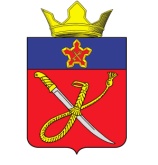 АДМИНИСТРАЦИЯ КУЗЬМИЧЕВСКОГО СЕЛЬСКОГО ПОСЕЛЕНИЯГОРОДИЩЕНСКОГО МУНИЦИПАЛЬНОГО РАЙОНАВОЛГОГРАДСКОЙ ОБЛАСТИПОСТАНОВЛЕНИЕ «25» февраля 2022 г.                                                                     			         	 № 18Об утверждении муниципальной программы  «Сохранение и развитие муниципального казённого учреждения культуры «Центр  культуры и благоустройства Кузьмичёвского сельского  поселения на 2022-2024 годы»В соответствии с Федеральным законом от 27.07.2010 г. №210-ФЗ «Об организации предоставления государственных и муниципальных услуг», Федеральным законом от 06.10.2003г. № 131-ФЗ «Об общих принципах организации местного самоуправления в РФ», руководствуясь Порядком принятия решений о разработке муниципальных программ, утвержденного постановлением администрации Кузьмичевского сельского поселения от 01.11.2014 г. № 60, Уставом Кузьмичёвского сельского поселения Городищенского муниципального района Волгоградской области, Администрация Кузьмичёвского сельского поселения Городищенского муниципального района Волгоградской области, ПОСТАНОВЛЯЕТ:1. Утвердить муниципальную программу «Сохранение и развитие муниципального казённого учреждения культуры «Центр  культуры и благоустройства Кузьмичёвского сельского  поселения на 2022-2024 годы» согласно приложению.2. Настоящее постановление вступает в силу с момента подписания и подлежит официальному обнародованию.Глава Кузьмичёвскогосельского поселения                                                                                  	П.С. Борисенко                                                                                      Приложение  к постановлению                                                                                        Администрации Кузьмичёвского сельского поселения Городищенского муниципального района Волгоградской области   от «25» февраля 2022г.  № 18Муниципальная программа«Сохранение и развитие муниципального казённого учреждения культуры «Центр  культуры и благоустройства Кузьмичёвского сельского  поселения на 2022-2024 годы»I. Содержание проблемы и обоснованиенеобходимости ее решения программным методомОсновной проблемой учреждения культуры и благоустройства Кузьмичевского сельского поселения остается слабая материально-техническая база.Невысокий уровень доходов населения, отсутствие на территории сельского поселения реальных инвесторов и спонсоров не дают возможности привлекать на эти цели средства внебюджетных источников. В настоящее время решить данную проблему возможно лишь программно-целевыми методами за счет средств областного, районного и местных бюджетов.Здание Кузьмичевского Дома культуры является недостроенным с 1986 года.Завершение строительства  Дома культуры позволит решить ряд задач на селе связанных с организацией культурного досуга всех возрастных категорий населения, развитием самодеятельного художественного творчества, занятием спортом детей, молодёжи и других категорий населения, создание условий для самореализации творческих личностей, а так же приведет к росту числа самодеятельных коллективов, увеличению числа жителей, участвующих в творческих коллективах. Созданию условий для развития детских и молодежных общественных объединений, привлечению молодежи к общественной и культурно-досуговой жизни сельского поселения. Улучшение материальной базы учреждения культуры и благоустройства позволит соответствовать современным условиям, которые диктуют высокие требования к внешнему облику современного поселка. В Кузьмичевском с/п. необходимо изменить подход к озеленению, цветочному оформлению дворов, к внешнему облику улиц и площадей, состоянию разного вида ограждений, освещению, мест захоронения. В последние годы все более пристальное внимание стало уделяться внешнему облику поселка. Жизнь современного поселка постоянно требует совершенствования и развития благоустройства территорий. Наиболее важным элементом в благоустройстве, является состояние мест общего пользования, улиц и детских площадок. Совершенствование и развитие территории в современных условиях приобретает первостепенное значение для создания комфортных условий для проживания населения. При решении задач социально-экономического развития и санитарного состояния территорий общего пользования и расположенных на них объектов благоустройства в  сфере физической культуры и спорта одним из приоритетных направлений является: воспитание здорового молодого поколения и привлечение взрослого населения к регулярным занятиям физической культурой и спортом. Для работы в этом направлении в Кузьмичёвском Доме культуры предусмотрен огромный спортивный зал, в поселении имеются 4 летние спортивные площадки, уличные тренажеры.Неудовлетворительные показатели здоровья и физической подготовки детей, молодежи и призывников свидетельствует о наличии ряда нерешенных проблем в сфере физической культуры и спорта. Для решения этих проблем необходимо проведения ряда мероприятий по сохранению и содержанию материально-технической базы и благоустройства поселка.  II. Цель, задачи, сроки и этапы реализации программыЦелью программы является поддержка и развитие учреждения культуры и благоустройства поселка, укрепление материально-технической базы, создание  необходимых условий различным категориям населения поселения для регулярных посещений культурно-досуговых мероприятий и занятий физической культурой, создание условий для самореализации творческой личности.Создание условий для самореализации молодежи в возрасте от 14 до 30 лет поселения, поддержка деятельности детских и молодежных общественных формирований, патриотическое воспитание;В соответствии с поставленной целью определена задача реализации программы - сохранение и развитие учреждения культуры и  благоустройства, молодежной политики и спорта.Общий срок реализации программы рассчитан на 3 года - с 2022 по 2024 год.III. Система программных мероприятийМероприятия программы предусматривают:            - содержание учреждения- содержание персонала - оплата коммунальных услуг- приобретение оборудования, техническое оснащение- проведение социально-значимых мероприятий            - участие в муниципальных региональных конкурсах и смотрах;            - поддержка и развитие нематериальных ресурсов- текущее поддержание санитарного состояния территорий общего пользования и расположенных на них объектов благоустройства: сбор и вывоз мусора, ручная уборка обочин и газонов дорог с очисткой урн, уборка снега, льда и снежных накатов, очистка тротуаров и дорожек- ремонт объектов благоустройства территорий общего пользования (тротуаров, скамеек, информационных щитов, урн, малых архитектурных форм, спортивного снаряжения, ограждение территории кладбища)             Помимо этого на регулярной основе осуществляется вывоз мусора, образующегося при проведении субботников, ликвидации стихийных свалок. Ежегодно в рамках их содержания проводятся:  - обустройство газонов, их выкашивание и полив+ - вырезка поросли у деревьев, побелка стволов - посадка деревьев и кустарников - цветочное оформление мест отдыха.IV. Механизм реализации программыМероприятия по сохранению и развитию учреждения культуры и благоустройства Кузьмичевского сельского поселения, подведомственных отделу по КМПС осуществляются самими учреждениями за счет средств поселкового бюджета.Порядок финансирования программы разрабатывается и утверждается администрацией  Кузьмичёвского сельского поселения.            Важнейшим элементом реализации программы является взаимосвязь планирования, реализации, мониторинга и корректировки программы.            В связи с этим ход реализации программы будет оцениваться на основе показателей результативности мероприятий программы, достижения целевых показателей. Принятие управленческих решений в рамках программы осуществляется с учетом информации, поступающей от исполнителей мероприятий. Неотъемлемой составляющей механизма реализации программы являются формирование и использование современной системы контроля на всех стадиях ее реализации.           Эффективность расходования бюджетных средств оценивается выполнением целевых показателей Программы. Оценка эффективности реализации Программы производится ежегодно на основе использования системы целевых показателей, которые обеспечат мониторинг динамики изменений за оцениваемый период с целью уточнения степени эффективности решения задач и выполнения мероприятий Программы. Для оценки эффективности Программы используются целевые показатели по задачам, которые отражают выполнение мероприятий Программы.           Оценка эффективности реализации Программы производится путем сравнения текущих показателей с их целевыми значениями. При этом результативность Программы оценивается исходя из финансирования Программы.V. Ресурсное обеспечение программы          Для реализации программы необходимо  36656,82 тыс. руб.,  том числе:          на 2022г. - 11855,12 82 тыс. руб., из них бюджет поселения – 11804,1  тыс. руб. областной бюджет  51,02 тыс. руб.              на 2023 г. бюджет поселения – 12252,9 тыс. руб.          на 2024 г. бюджет поселения  - 12548,8 тыс. руб.          Финансирование программы предполагается в большей части осуществлять за счет средств  местного бюджета.VI. Финансово-экономическое обоснование программы.Средства местного бюджета на содержание и сохранение учреждения культуры и благоустройства Кузьмичевского сельского поселения, включают финансирование содержание учреждения и обеспечение муниципального задания.Средства областного бюджета на государственную поддержку отрасли культуры, включают денежное поощрение лучшим работникам муниципальных учреждений культуры находящимся на территории Кузьмичевского сельского поселения Городищенского муниципального района Волгоградской области.Бюджетные  средства всех уровней, необходимые для завершения строительства Дома культуры и благоустройства п. Кузьмичи в размере 92000,0 тыс. руб. (2015г.) рассчитаны согласно проектно-сметной документации, составленной МУК «Управление капитальным строительством и техническим обеспечением деятельности органов местного самоуправления Городищенского муниципального района».В поселке Кузьмичи расположено 2 гражданских кладбища общей площадью более 10 га. Содержание территории общего пользования кладбища и приведение ее в надлежащий вид требует значительных затрат. Существует проект благоустройства 1 этап которого рассчитан на 2025-2026 годы в части  устройства ограждения территории кладбища в п. Кузьмичи, на данный объект сумма затрат из местного бюджета планируется в размере  3791356 рублей.VII. Оценка социально-экономической  эффективности реализации программ.В результате осуществления намеченных программных мероприятий будет значительно укреплена материально-техническая база учреждения культуры и благоустройства Кузьмичевского с/п.Укрепление материально-технической базы учреждения культуры  и благоустройства улучшит качество услуг, предоставляемых населению, обеспечит устойчивое развитие  сельского поселения, а также создаст хорошую основу для дальнейшего развития и совершенствования сферы культуры  и молодежной политики в поселении.Основными механизмами работы по данному направлению станут: создание системы комплексного информирования молодежи о реализуемых мероприятиях патриотической и гражданственной тематики, повышение привлекательности таких мероприятий для молодых людей; создание и внедрение программ по воспитанию у молодежи чувства патриотизма и формированию гражданской позиции; ориентирование сотрудников работающих с молодежью организаций на современные формы привития гражданских ценностей, толерантности; привлечение средств массовой информации и молодежных общественных организаций к воспитанию у молодежи чувства патриотизма, гражданской позиции. Проведение мероприятий, направленных на привлекательность ведения молодежью здорового образа жизни, его пропаганду. Осуществление программных мероприятий в сфере физической культуры и спорта приведет к увеличению доли населения, регулярно занимающегося физической культурой и спортом, обеспечит полноценный досуг населения, путем создания условий для подготовки спортсменов, проведения районных и областных соревнований, повысит спортивный престиж поселения.В современных условиях успешное функционирование отрасли зависит от развития ее инфраструктуры, материально-технической базы, состояние которой вызывает серьезную обеспокоенность. Требуется модернизация и обновление специального оборудования, аппаратуры учреждений культуры поселения. В связи с этим значительная часть затрат, связанных с реализацией данной Программы, приходится на проведение ремонтных  работ на объектах культуры.Потребность в средствах, выделяемых из бюджета поселка на содержание, постоянно растет, в связи с тем, что постоянно растет потребность жителей Кузьмичевского с/п. в данных услугах и повышении их качества. Для решения проблем по благоустройству поселения необходимо использовать программный метод. Комплексное решение проблемы окажет положительный эффект на санитарно-эпидемиологическую обстановку, будет способствовать повышению уровня их комфортного проживания. ПАСПОРТ ПРОГРАММЫМероприятия по содержанию и развитию муниципального казённого учреждения культуры «Центр культуры и благоустройства Кузьмичёвского сельского поселения»  необходимых для участия в областной долгосрочной целевой программе «Сохранение и развитие муниципальных учреждений культуры, спорта и молодежной политики городских (сельских) поселений на 2022-2024 годы»Мероприятия, необходимые для завершения строительства Дома культуры в п. КузьмичиПлан основных культурно - досуговых мероприятий требующих материальных затрат на 2022 годПлан спортивных мероприятий требующих материальных затрат на 2022 г.План мероприятий для молодежи требующих материальных затрат на 2022 г.403023, Волгоградская область Городищенский район, п. Кузьмичи, тел.(4468)4-61-38,4-60-40Наименование      программыМуниципальная программа «Сохранение и развитие муниципального казённого учреждения культуры «Центр культуры и благоустройства Кузьмичёвскогосельского  поселения» на 2022-2024 годы»  (далее - Программа)Администратор целевой программыАдминистрация Кузьмичёвского сельского поселенияОснования для принятия решения по разработке программы-Закон Российской Федерации от 09.10.1992 N 3612-I «Основы законодательства Российской Федерации о культуре» (с изменениями от 29.12.2006);-Федеральный закон Российской Федерации от 4 декабря 2007 г. № 329-ФЗ «О физической культуре и спорте в Российской федерации»;-Федеральный закон от 24 июля 1998 г. N 124-ФЗ «Об основных гарантиях прав ребенка в Российской Федерации»;- Закон Волгоградской области от 14 июля 2008 г. 1737-ОД «О культуре и искусстве в Волгоградской области»;-Закон Волгоградской области от 1 июля 2010 года 2079-ОД «Об организации отдыха и оздоровления детей в Волгоградской области»;- Закон Волгоградской области от 10 июля 2007 г. N 1495-ОД «О физической культуре и спорте в Волгоградской области»;- Постановление Главы Администрации Волгоградской области от 16.12.2008 года № 1713 «О дополнительных мерах по повышению уровня безопасности использования зданий и сооружений социально-культурного назначения на территории Волгоградской области»;- Распоряжение Правительства РФ от 18.12.2006 N 1760-р «О Стратегии государственной молодежной политики в Российской Федерации»   -Законом Волгоградской области от 08.12.2021 г. 124-ОД «Об областном бюджете на 2022 год и на плановый период 2023 и 2024 годов»;Разработчик целевой программыМКУК «Центр культуры и благоустройства Кузьмичёвского сельского поселения»Исполнитель целевой программыМКУК «Центр культуры и благоустройства Кузьмичёвского сельского поселения»Цели и задачи Цели:- приведение технического состояния учреждения культуры поселения в соответствие с нормативными требованиями безопасности, санитарными и противопожарными нормами;- поддержка и развитие учреждения культуры;- улучшение условий и качества культурно-досуговой работы в учреждении  культуры;- сохранение богатого культурного наследия поселения, приобщение к нему широких слоев населения, особенно детей и молодежи, формирование приоритетов преемственности и духовности у подрастающего поколения;- создание условий для сохранения и развития культурного потенциала;- создание условий для развития творческого потенциала работников культуры;создание необходимых условий различным категориям населения поселения для регулярных занятий физической культурой и спортом; повышение зрительского интереса населения  к выступлению спортсменов в соревнованиях различного уровня.создание условий для организации досуга и обеспечения жителей поселения  услугами организаций культуры;обеспечение условий для развития на территории поселения физической культуры и массового спорта;обеспечение охраны жизни и здоровья граждан путем создания безопасных условий проживания, повышение качества и технической оснащенности выполняемых работ, создание эстетичного вида поселка, а так же превратить территорию поселка в современную цветущую, зеленую и благоустроенную территорию. В каждом дворе и на центральных улицах поселка разбить цветники, клумбы, газоны, выполнить посадку деревьев, кустарника, провести комплекс работ по установке детских и спортивных площадок, городков.  Обновить, малые архитектурные формы (декоративные ограждения, урны, лавочки и т.д.) - строительство и содержание детских площадок, озеленение территорий и содержание мест захоронения в рамках благоустройства;ручная уборки дорожек;очистка территории кладбищ от мусора, травы и мелкого кустарника, вывоз собранного мусора; уход за зелеными насаждениями: выкашивание газонов, обрезка и снос деревьев; осуществлять работы по текущему ремонту , а также при необходимости завоз песка и щебня. создание условий для самореализации молодежи в возрасте от 14 до 30 лет поселения, поддержка деятельности детских и молодежных общественных формирований, патриотическое воспитание;организация библиотечного обслуживания населения, комплектование и обеспечение сохранности библиотечных фондов библиотек поселения;создание условий для организации досуга и обеспечения жителей поселения услугами организаций культуры; Создание системных механизмов воспитания у детей и молодежи чувства патриотизма и гражданской ответственности, формирование российской идентичности, организация досуга, популяризация здорового образа жизни, создание условий для самореализации детей и молодежи, развитие творческого, профессионального, интеллектуального потенциалов детей и молодежи, вовлечение детей и молодежи в добровольческую деятельность. Целевые показатели и индикаторы- соответствие здания учреждения культуры и искусства современным нормам и требованиям;- увеличение количества клубных формирований, участников в них; - книгообеспеченность (увеличение количества пользователей библиотек, количества посещений библиотек, числа книговыдач); - участие в муниципальных региональных конкурсах и смотрах;- увеличение количества посещений мероприятий;- увеличение количества учащихся, посещающих учреждения дополнительного образования сферы культуры;увеличение доли населения поселения, регулярно занимающегося физической культурой и спортомСоздание системных механизмов воспитания у детей и молодежи чувства патриотизма и гражданской ответственности, формирование российской идентичности, организация досуга, популяризация здорового образа жизни, создание условий для самореализации детей и молодежи, развитие творческого, профессионального, интеллектуального, потенциалов детей и молодежи, вовлечение и молодежи в добровольческую деятельность.Совершенствование и развитие территории поселка в современных условиях приобретает первостепенное значение для создания комфортных условий для проживания населения.организация благоустройства и озеленения территории Сроки реализацииС  2022г. по 2024 г.Ожидаемые результаты реализации программыи показатели социально-экономической и технико-эксплуатационнойэффективности.Оценка эффективности реализации Программы будет ежегодно производиться на основе системы целевых показателей, которая обеспечит мониторинг динамики изменений за оцениваемый период с целью уточнения или корректировки поставленных задач и проводимых мероприятий. Оценка эффективности реализации Программы будет производиться путем сравнения текущих фактических значений показателей с их целевым значением. При необходимости значения целевых показателей будут уточняться. Результативность программного мероприятия будет оцениваться ежегодно исходя из соответствия его ожидаемых результатов поставленной цели, степени приближения к этой цели и косвенных позитивных воздействий на социальную ситуацию, а также на параметры экономического развития территории Кузьмичевского сельского поселения. Выполнение Программы позволит решить ключевые задачи: -приведение объектов благоустройства в соответствии с технико-эксплуатационными характеристиками улучшение архитектурно-планировочного облика поселка, -улучшение экологической обстановки и санитарно-гигиенических условий жизни в поселке -создание безопасных и комфортных условий для проживания населения. - укрепление материально-технической базы учреждения культуры и спорта поселения;- увеличение культурно-досуговых, физкультурно - спортивных мероприятий районного, областного и Всероссийского значений;- увеличение показателя средней книгообеспеченности;-повышение профессионального уровня работников учреждения культуры, развитие их творческого потенциала;- повышение качества предоставления культурных и информационных услуг населению поселения;	- развитие самодеятельного народного творчества;увеличение доли населения поселения, регулярно занимающегося физической культурой и спортом, посещающего мероприятия по линии молодежной политикиразвития у молодежи положительной трудовой мотивации, высокой деловой активности, успешного владения основными принципами и навыками эффективного поведения в сфере труда и профессионального обучения; Объемы и источники финансирования 2022г. – 11855112,07 руб. из них: 11804091,66  руб. бюджет поселения, 51020,41 руб.- областной бюджет;2023г. – 12252913,91 руб. бюджет поселения2024г. – 12548851,74 руб. бюджет поселенияНаименование заказчикаПолное наименование объекта строительстваОриентировочная стоимость объекта (на настоящее время)Мощность объектаОбъемы необходимого финансирования с разбивкой по годам (базовые цены)Объемы необходимого финансирования с разбивкой по годам (базовые цены)Объемы необходимого финансирования с разбивкой по годам (базовые цены)Объемы необходимого финансирования с разбивкой по годам (базовые цены)Объемы необходимого финансирования с разбивкой по годам (базовые цены)Объемы необходимого финансирования с разбивкой по годам (базовые цены)Объемы необходимого финансирования с разбивкой по годам (базовые цены)Объемы необходимого финансирования с разбивкой по годам (базовые цены)Объемы необходимого финансирования с разбивкой по годам (базовые цены)Объемы необходимого финансирования с разбивкой по годам (базовые цены)Наименование заказчикаПолное наименование объекта строительстваОриентировочная стоимость объекта (на настоящее время)Мощность объекта2019г.2019г.2021г.2021г.2022г.2022г.2023г.2023г.2024г.2024г.Наименование заказчикаПолное наименование объекта строительстваОриентировочная стоимость объекта (на настоящее время)Мощность объектаобл. б.р.б.обл.б.р.бобл.б.р.б.обл.б.р.б.обл.б.р.б.Администрация Городищенского муниципального районаНезавершенное строительство здания Дома культуры в п. Кузьмичи Городищенского муниципального района400 местАдминистрация Городищенского муниципального районаНезавершенное строительство здания Дома культуры в п. Кузьмичи Городищенского муниципального района400 местИтого:Итого:Итого:Итого:Сроки проведенияМероприятияОбоснование затратКол-во (ед.)Потребность в средствах (руб.)         мартПраздничная программа к 8 мартаУкрашение сценыПодарки участникам худ. самодеятельности20004000 март  «Масленица» - народное гулянье.Продукты питания (для выпечки блинов)Одноразовая посуда Призы (для массовых игр и конкурсов)По смете500507 000апрельПраздничная программа "Любимые ХИТЫ"Украшения сцены2 0009 мая Праздничная программа посвященная Дню Победы Подарки ветеранам и труженикам тылаУкрашение сцены, салют Продукты питания для военно- плевой кухни4По смете300001 июняДетская развлекательная программа посвященная  Международному дню защиты детей «Здравствуй, лето»  Призы (для игр и конкурсов) Украшение праздникаАниматор150102 15 000 июньКонцертная программа "Россия, Родина моя"Концертная атрибутика 15 5 000 июльПраздник рыбака- «Ловись, рыбка…»Призы (рыболовные принадлежности) Продукты питания для ухи25По смете8 000 август4-й Фестиваль самодеятельного творчества "Созвездие талантов"  Призы, сувенирыУкрашение сцены 3023 00022 августаДень флагаАтрибутика, призы152 000 августДетская развлекательная программа «Прощай, лето»  Призы (для игр и конкурсов) Украшение праздника100103000сентябрьПраздник села «Мой край родной»Призы подарки (для награждения победителей по благоустройству и номинациям)Украшение праздникаАниматор               5551300001 октябряПраздничная программа ко Дню пожилого человека.Продукты к чаепитию, сувенирыПо смете50004 ноябряКо Дню Народного Единства- концертная программа «Возьмёмся за руки друзья».Украшение сцены32000 ноябрьКо Дню Матери- чествование многодетных матерей «Мы славим женщину, чьё имя – Мать!»- вечер отдыхаПодарки, украшение сценыПродукты питания для чаепитияПо смете7000 декабрьНовогодние мероприятияНовогодние украшения (для ёлки, зала, фойе)Новогодние подарки Продукты питания (сладости)Призы (для конкурсов)50По смете3025000                                                                                                                                                ИТОГО:                                                                                                                                                ИТОГО:                                                                                                                                                ИТОГО:                                                150 000 руб.                                                150 000 руб.Сроки проведенияМероприятияОбоснование затратКол-во (ед.)Потребность в средствах (руб.)Январь03.0104.0127.0129.01Новогодний турнир по настольному теннисуНовогодний турнир по бильярду.Новогодний турнир поколений по мини-футболуУчастие в районном первенстве по мини-футболуУчастие в районном первенстве по баскетболуУчастие в районном первенстве по волейболуМедалиКубок,медалиКубок,медали1210241010 10100015002480           	200030004000Февраль03.0205.0210.0212.0214.0221.0223.0228.02Участие первенстве района по волейболу среди женских командУчастие в районном первенстве по баскетболу среди мужчинУчастие в районной Спартакиаде «Мой Сталинград»Участие в районном первенстве по баскетболу среди мужчинУчастие в районном первенстве по волейболу среди мужчинXIV турнир по волейболу на кубок воина- интернационалиста П.СеменчукаРайонная спартакиада «Даёшь молодёжь».Участие в районном первенстве по волейболу среди мужчинп.1 расп.№75от 19.12.13г.п.1 расп.№75 от 19.12.13г.п.1 расп.№75 от 19.12.13г.Кубок, медали81010101031201016001000200030002000490040003000Март17.0324.03ГМР баскетбол, ГМР волейболУчастие в фестивале «семейное ГТО»Участие в районной спартакиаде ТОСовУчастие в турнире по настольному теннисуТурнир по волейболу на кубок главы Котлубанского с/п п.1 расп.№75 от 19.12.13г.101051468200020001000280012001600АпрельШахматы детский турнирМедали, грамоты61200Май07.0509.0509.05Шахматный турнирСоревнования по мини- футболу в честь Дня Победы.Турнир по Городошному спорту в честь Дня ПобедыМедалиКубок, медалиМедали 92566502600500Июнь01.0601.0608.0609.0612.06Участие в первенстве Городищенского мун. района по городошному спортуУчастие в первенстве Городищенского мун. района по русской лапте среди мужских командУчастие в соревнованиях «папа, мама, я - спортивная семья»Казачий спас – военно- спортивная спартакиадаУчастие в турнире Городищенского М.р. по шашкам и шахматам п.1 расп.№75 от 19.12.13г.Продукты питания, медали, кубки, грамоты4103смета6800200060070001200ИюльСпартакиада среди спортивных семей, посвященной дню семьиУчастие в первенстве ГМР по пляжному волейболу,Дворовый волейболСдача нормативов ГТОп.1 расп.№75 от 19.12.13г. п.1 расп.№75 от 19.12.13г.призы, медали9886800160030001200Август03.0811.0817.08Участие в в первенстве по мини- футболу среди мужских команд Городищенского М.р.IX- летняя Олимпиада Городищенского М.р. посвященная дню работника физкультуры и спортаУчастие в Первенстве Городищенского М.р. по стрит- болу среди мужских командп.1 расп.№75 от 19.12.13г.10208200040001600Сентябрь21.09Всероссийская акция «Кросс нации»Участие во Всероссийской  акции «уличный красава» по футболуп.1 расп.№75 от 19.12.13г.призы102000Октябрь05.1003.1013.10Участие во всероссийской акции «уличный красава» региональный этапУчастие в Первенстве Городищенского района по дворовому мини- футболу  «навстречу звездам»Участие в Первенстве Городищенского М.р. по настольному теннисуп.1 расп.№75 от 19.12.13г.п.1 расп.№75 от 19.12.13г.810316002000600Ноябрь11.1124.11Шахматный, шашечный турнирУчастие во всероссийской акции «уличный красава» Всероссийский этапУчастие в Спартакиаде ветеранов и лиц с ограниченными возможностями здоровья Первенство ГМР по настольному теннисуп.1 расп.№75 от 19.12.13г.п.1 расп.№75 от 19.12.13г.призы6106350020001200600Декабрь14-15Первенство Городищенского М.р. по мини-футболу среди мужских команд104000                                                                                                                                       ИТОГО:                                                                                                                                       ИТОГО:                                                                                                                                       ИТОГО:                                                                                                                                       ИТОГО:91330 руб.Сроки проведенияМероприятияОбоснование затратКол-во (ед.)Потребность в средствах (руб.)ЯнварьТематическая дискотека «Староновогодний карнавал»Митинг посвященный «Освобождению Кузьмичей»Тематическая дискотека «Танцуй студент»Призы и сувенирыЦветы, ВенокПризыПо смете200015002000ФевральМитинг посвященный «Победе в Сталинградской битве»Праздничная дискотека «День Святого Валентина»Праздничная дискотека «День защитника отечества»Цветы, ВенокПризы, украшение залаПризы и сувениры, оформление залаПо смете150020002000МартПраздничная программа «День 8 Марта»Тематическая дискотека «Международный женский день»Тематическая дискотека «Мы за ЗОЖ»Призы и сувениры, оформление залаПо смете500020002000Июнь Музыкально-развлекательная программа ко Дню МолодежиПроведение Всероссийского месячника антинаркотической направленности и популяризации здорового образа жизни, посвященного Международному дню борьбы с наркоманиейДи-джей, призы, грамотыПо смете300002000ДекабрьНовогодняя дискотекаПризы и сувениры, оформление залаПо смете8000                                                                                                                                       ИТОГО:                                                                                                                                       ИТОГО:                                                                                                                                       ИТОГО:                                                                                                                                       ИТОГО:60000 руб.